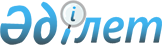 Об утверждении Правил и периодичности проведения медицинских осмотров сотрудников правоохранительных органов и военнослужащих органов внутренних дел в военно-медицинских (медицинских) подразделениях (организациях) органов внутренних дел Республики КазахстанПриказ Министра внутренних дел Республики Казахстан от 16 ноября 2020 года № 780. Зарегистрирован в Министерстве юстиции Республики Казахстан 21 ноября 2020 года № 21665.
      В соответствии с подпунктом 12) пункта 1 статьи 11 Кодекса Республики Казахстан от 7 июля 2020 года "О здоровье народа и системе здравоохранения", ПРИКАЗЫВАЮ: 
      1. Утвердить прилагаемые Правила и периодичность проведения медицинских осмотров сотрудников правоохранительных органов и военнослужащих органов внутренних дел в военно-медицинских (медицинских) подразделениях (организациях) органов внутренних дел Республики Казахстан. 
      2. Департаменту тыла Министерства внутренних дел Республики Казахстан в установленном законодательством Республики Казахстан порядке обеспечить:
      1) государственную регистрацию настоящего приказа в Министерстве юстиции Республики Казахстан;
      2) размещение настоящего приказа на интернет-ресурсе Министерства внутренних дел Республики Казахстан;
      3) в течение десяти рабочих дней после государственной регистрации настоящего приказа в Министерстве юстиции Республики Казахстан представление в Юридический департамент Министерства внутренних дел Республики Казахстан сведений об исполнении мероприятий, предусмотренных подпунктами 1) и 2) настоящего пункта.
      3. Контроль за исполнением настоящего приказа возложить на руководителя Аппарата Министерства внутренних дел Республики Казахстан и Департамент тыла Министерства внутренних дел Республики Казахстан (Султанбаев К.А.).
      4. Настоящий приказ вводится в действие по истечении десяти календарных дней после дня его первого официального опубликования.
      "СОГЛАСОВАН"Генеральная прокуратураРеспублики Казахстан
      "СОГЛАСОВАН"Министерство здравоохраненияРеспублики Казахстан
      "СОГЛАСОВАН"Министерство финансов Республики Казахстан
      "СОГЛАСОВАН"Агентство по противодействию коррупции (Антикоррупционная служба)Республики Казахстан Правила и периодичность проведения медицинских осмотров сотрудников правоохранительных органов и военнослужащих органов внутренних дел в военно-медицинских (медицинских) подразделениях (организациях) органов внутренних дел Республики Казахстан Глава 1. Общие положения
      1. Настоящие Правила и периодичность проведения медицинских осмотров сотрудников правоохранительных органов и военнослужащих органов внутренних дел в военно-медицинских (медицинских) подразделениях (организациях) органов внутренних дел Республики Казахстан разработаны в соответствии с подпунктом 12 пункта 1 статьи 11 Кодекса Республики Казахстан "О здоровье народа и системе здравоохранения" (далее - Кодекс) и определяют порядок проведения медицинских осмотров сотрудников правоохранительных органов и военнослужащих органов внутренних дел, за исключением отдельных категорий лиц, указанных в пункте 2 Правил медицинского и санаторно-курортного обслуживания сотрудников и членов их семей, проживающих совместно с ними, пенсионеров правоохранительных органов, а также детей сотрудников, погибших при исполнении служебных обязанностей, до достижения ими совершеннолетия, в соответствующих государственных организациях здравоохранения, утвержденных постановлением Правительства Республики Казахстан от 18 февраля 2016 года № 78.
      К военнослужащим органов внутренних дел относятся военнослужащие Национальной гвардии Республики Казахстан и военно-следственных органов.
      Сноска. Пункт 1 - в редакции приказа Министра внутренних дел РК от 13.06.2023 № 480 (вводится в действие по истечении десяти календарных дней после дня его первого официального опубликования).


      2. В настоящих Правилах использованы следующие основные понятия:
      1) периодические медицинские осмотры – обязательные медицинские осмотры, которые проводятся с целью обеспечения динамического наблюдения за состоянием здоровья, своевременного установления начальных признаков заболеваний, предупреждения и нераспространения общих, профессиональных, инфекционных и паразитарных заболеваний; 
      2) динамическое наблюдение – систематическое наблюдение за состоянием здоровья пациента, а также оказание необходимой медицинской помощи по результатам данного наблюдения;
      3) скрининговые исследования – комплекс медицинского обследования населения, не имеющего клинических симптомов и жалоб, с целью выявления и предупреждения развития различных заболеваний на ранней стадии, а также факторов риска их возникновения. Глава 2. Порядок и периодичность проведения медицинских осмотров сотрудников правоохранительных органов и военнослужащих органов внутренних дел в военно-медицинских (медицинских) подразделениях (организациях) органов внутренних дел Республики Казахстан
      3. В медицинских организациях органов внутренних дел Республики Казахстан (далее – медицинские организации ОВД) проводятся периодические медицинские осмотры (далее - медицинские осмотры) сотрудникам правоохранительных органов и военнослужащим органов внутренних дел (далее - сотрудники). 
      4. Членам семей сотрудников правоохранительных органов и пенсионерам правоохранительных органов скрининговые исследования проводятся в рамках гарантированного объема бесплатной медицинской помощи и в системе обязательного социального медицинского страхования в организациях здравоохранения, оказывающих первичную медико-санитарную помощь по месту жительства, согласно утвержденному порядку уполномоченного органа в сфере здравоохранения в соответствии с компетенцией предусмотренной пунктами 1, 2 статьи 87 Кодекса.
      5. Медицинскими организациями ОВД ежегодно до 15 декабря текущего года из кадровых служб правоохранительных органов, Национальной Гвардии (далее – кадровые службы) запрашивается список сотрудников и членов их семей по подразделениям, где указываются: фамилия, имя, отчество сотрудника (членов семей), год рождения, занимаемая должность (место работы членов семей), специальное (воинское) звание, домашний адрес, контактные телефоны. 
      6. В соответствии с полученными списками из кадровых служб в медицинских организациях ОВД составляется график медицинского осмотра сотрудников по подразделениям (с января по ноябрь месяц следующего года). Графики медицинского осмотра сотрудников, подлежащих медицинскому осмотру в государственном учреждении "Центральный госпиталь с поликлиникой Министерства внутренних дел Республики Казахстан" утверждается заместителем Министра внутренних дел Республики Казахстан. Графики сотрудников территориальных подразделений утверждаются начальниками департаментов полиции столицы, городов республиканского значения и областей (далее - департаменты полиции). Утвержденные графики направляются начальникам подразделений правоохранительных органов, которые обеспечивают своевременность прохождения сотрудниками медицинских осмотров.
      7. Медицинским осмотрам подлежат все сотрудники правоохранительных органов и военнослужащие органов внутренних дел. В течение календарного года медицинскому осмотру не подлежат сотрудники, прошедшие военно-врачебную комиссию в текущем году, признанные годными к дальнейшей службе. Заключения (справки) военно-врачебных комиссий вносятся в медицинскую карту амбулаторного пациента.
      8. Особенности проведения медицинских осмотров:
      1) сотрудники проходят медицинский осмотр согласно утвержденному графику и завершают его в течение 5 рабочих дней;
      2) медицинский осмотр сотрудников, дислоцированных вне областного центра, в том числе отдаленных районах, проводится выездными медицинскими бригадами медицинских организаций ОВД;
      3) за период прохождения медицинского осмотра сотрудникам лист (справка) о временной нетрудоспособности не выдается;
      4) сотрудники, работа которых связана с вредными условиями труда, проходят медицинский осмотр с составлением заключительного акта с привлечением специалистов структурных подразделений органов внутренних дел, осуществляющих деятельность в сфере санитарно-эпидемиологического благополучия.
      9. Организацию работы и контроль проведения медицинских осмотров выездными бригадами медицинских организаций ОВД осуществляют медицинские отделы (группы) департаментов полиции.
      10. Медицинские организации ОВД при составлении бюджетной заявки предусматривают расходы, связанные с проведением медицинских осмотров выездными бригадами (расходы на горюче-смазочные материалы для автотранспорта, командировочные расходы выездных бригад). 
      11. При вынесении заключения медицинских осмотров специалисты выездных бригад учитывают результаты (заключения) лабораторно-диагностических исследований других медицинских организаций, имеющих лицензию на осуществление медицинской деятельности. 
      12. Для осуществления медицинского осмотра проводятся следующие мероприятия:
      1) сбор анамнестических данных;
      2) проведение антропометрических измерений (вес, рост, объем талии), вычисление индекса массы тела;
      3) двухкратное измерение артериального давления (далее – АД) с интервалом в 1-2 минуты в положении сидя (перед измерением АД сотрудник должен посидеть 3-5 минут);
      4) осмотр видимых слизистых оболочек: конъюнктивы глаз, полости рта, зева;
      5) осмотр и пальпация области щитовидной железы;
      6) пальпация периферических лимфоузлов: подчелюстных, паховых, подмышечных;
      7) исследование органов дыхания (перкуссия, аускультация легких);
      8) исследование органов кровообращения (осмотр, определение границ сердца, аускультация сердца), определение частоты, наполнения, ритма пульса;
      9) исследование органов пищеварения (пальпация органов брюшной полости);
      10) проведение лабораторно-диагностических исследований - клинический развернутый анализ крови, общий анализ мочи (с микроскопией), определение глюкозы в крови, кровь на микрореакцию, биохимический анализ крови (общий белок, общий билирубин, прямой и непрямой билирубин, аланинаминотрансфераза (АЛТ), аспартатаминотрансфераза (АСТ), холестерин общий, триглицериды, креатинин, мочевина, мочевая кислота), флюорография (рентгенография) органов грудной клетки, электрокардиография, измерение внутриглазного давления (с 40 лет), определение остроты зрения, пальцевое исследование прямой кишки, цитологическое исследование мазка из шейки матки женщинам (с 30 лет), маммография женщинам с 40 лет (1 раз в 2 года);
      11) осмотр врачами-специалистами: хирургом, офтальмологом, отоларингологом, дерматовенерологом, стоматологом, гинекологом (женщин), невропатологом, психиатром и врачом-терапевтом (врачом общей практики).
      По показаниям проводятся дополнительные диагностические исследования и осмотры профильных специалистов.
      13. Для проведения дополнительных лабораторно-диагностических исследований, которые не проводятся в медицинских организациях ОВД, сотрудники направляются в организации здравоохранения, оказывающих первичную медико-санитарную помощь по месту жительства.
      14. Врачи-специалисты заносят данные медицинского осмотра в медицинскую карту амбулаторного пациента, форма которой утверждена уполномоченным органом в сфере здравоохранения в соответствии с компетенцией предусмотренной пунктом 31) статьи 7 Кодекса.
      15. По завершению медицинского осмотра врач-терапевт (врач общей практики) с учетом заключения профильных специалистов и лабораторно-диагностических исследований определяет следующие группы здоровья:
      1) 1А группа – здоровые без факторов риска: лица, не предъявляющие никаких жалоб и у которых в анамнезе и во время осмотра не выявлены хронические заболевания, факторы риска или нарушения функций отдельных органов и систем;
      2) 1Б группа – здоровые с факторами риска: лица с выявленными факторами риска, пограничными состояниями, нуждающиеся в наблюдении (лица, у которых выявлены незначительные отклонения от установленных границ нормы в величинах артериального давления и прочих физиологических характеристик, не влияющие на функциональную деятельность организма);
      3) 2 группа – практически здоровые: лица, имеющие в анамнезе острое и хроническое заболевание без обострений в течение последних 2 лет;
      4) 3 группа – больные: лица, нуждающиеся в динамическом наблюдении, лечении и оздоровлении.
      16. Лица 1А, 1Б и 2 группы осматриваются 1 раз в год в период прохождения обязательного медицинского осмотра.
      17. Лица 3 группы подлежат учету и динамическому наблюдению с последующим проведением комплекса лечебно-профилактических мероприятий, направленных на восстановление, оздоровление и укрепление здоровья.
      18. Перечень хронических заболеваний, подлежащих динамическому наблюдению, утверждается уполномоченным органом в сфере здравоохранения в соответствии с компетенцией предусмотренной пунктом 2 статьи 88 Кодекса.
      19. Динамическое наблюдение за пациентами с хроническими заболеваниями осуществляется в рамках гарантированного объема бесплатной медицинской помощи и в системе обязательного социального медицинского страхования.
      20. Динамическое наблюдение за пациентами с хроническими заболеваниями, периодичность и сроки наблюдения, обязательный минимум и кратность диагностических исследований проводятся согласно Правилам организации оказания медицинской помощи лицам с хроническими заболеваниями, утвержденных уполномоченным органом в сфере здравоохранения в соответствии с компетенцией предусмотренной пунктом 3 статьи 88 Кодекса.
      21. Показатели динамического наблюдения рассчитываются согласно методики формирования (расчета) показателей в области здравоохранения, утвержденной уполномоченным органом в сфере здравоохранения в соответствии с компетенцией предусмотренной пунктом 61) статьи 7 Кодекса.
      22. Список сотрудников, не явившихся в срок на медицинский осмотр, доводится до сведения руководителей подразделений правоохранительных органов для обеспечения явки указанных сотрудников на медицинский осмотр.
					© 2012. РГП на ПХВ «Институт законодательства и правовой информации Республики Казахстан» Министерства юстиции Республики Казахстан
				
      Министр внутренних делРеспублики Казахстан 

Е. Тургумбаев
Утверждены приказом
Министра внутренних дел
Республики Казахстан
от 16 ноября 2020 года № 780